Who’s up?    what’s up …  where and when? Assurance of LearningVolume 1 / Issue 6 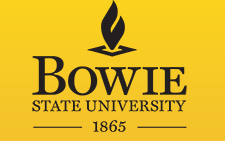 COB AOL Mission is to create a faculty-driven process that can demonstrate that students are achieving the learning goals and outcomes for their designated programs and disciplines. The process is structured to develop, monitor, evaluate and revise the substance and delivery of the programs for continuous improvement. The AOL Vision is to create a culture of assessment among faculty, students and other key stakeholders. what’s up for THE SUMMER?As we begin the summer semester, faculty members are attending conferences, doing research and learning more about the various standards and processes of improvement. Maintaining our ACBSP accreditationACBSP has recently improved wording for standard 6 and created standard 6 and 7. These changes will be discussed at the COB August faculty meeting. It’s not enough to be a good communicator and document …. It is crucial to understand how you choose to tell your story and give employees the opportunity to interpret it.David M. Boje, 2017. COORDINATORS PRESENT ASSESSMENT ANALYSIS August 24: COB Meeting – Standards Overview beginsAugust 30: BUIS & MSIS Assessment OverviewSeptember 13: Finance & Accounting Assessment OverviewSeptember 27: MBA Assessment OverviewWho’s up for assessment FOR FALL semester?BSBA: Goal 4 (Globalization & Diversity) ECON321 or FINA320MBA: Goal 4 (Strategic Management concepts for solutions to financial  management questions) MGMT640 or MGMT544MBA: Goal 5 (Financial Management concepts for solutions for financial  management questions)   FINA520MSIS: Goal 6 (Global Perspective) INSS630 Have you turned yours in?Coordinators: Are your faculty members aware of the learning outcomes for your discipline? Do they know how to measure if their students are learning the learning goals? Are the rubrics working ok for you? Do you have data to share about the trends? where are we on this cycle of continuous improvement?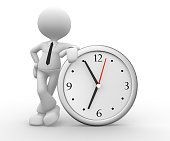 Step 9 is still in progress as we discuss the discipline results and suggestions for continual improvement at the Chairs/Coordinator meetings and the COB Faculty meetings.  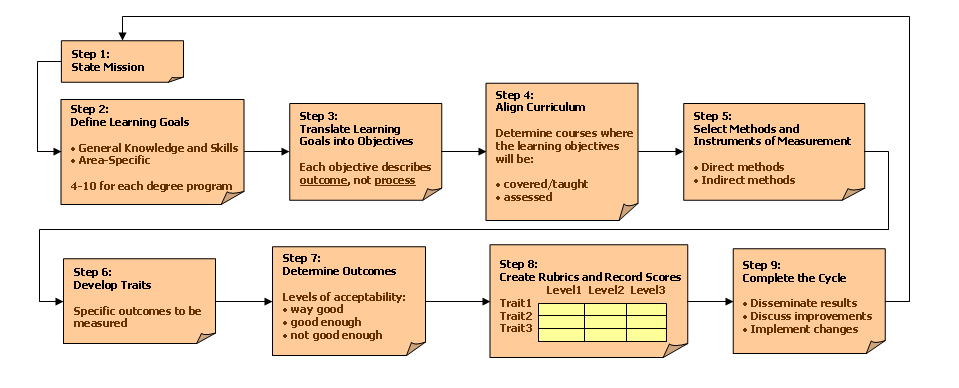 